Young 5s and Kindergarten  						October 23, 2017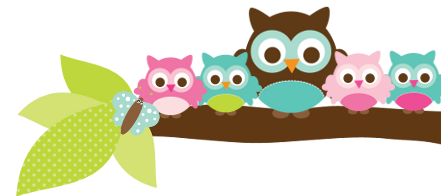 